הקקטוסיה של הנכדים(של דליה וגידי)  סוקולנטים וקקטוסים לבית, למרפסת ולגינה             מבצע גינת האביב    כולכם מוזמנים  להתחדש. אל תחכו לשבועות. דיירי השכונה החדשה – הצטרפו לטרנד העולמי                    של גידול סוקולנטים.    נציע למכירה את מוצרינו ביום א' הקרוב 16.4.17  מתחת לפיקוסים, חצר בית העם, מול הצרכניה.    הסוקולנט קל לטיפול וצנוע בצריכת מים.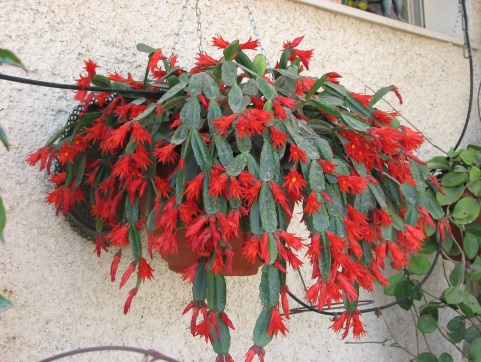 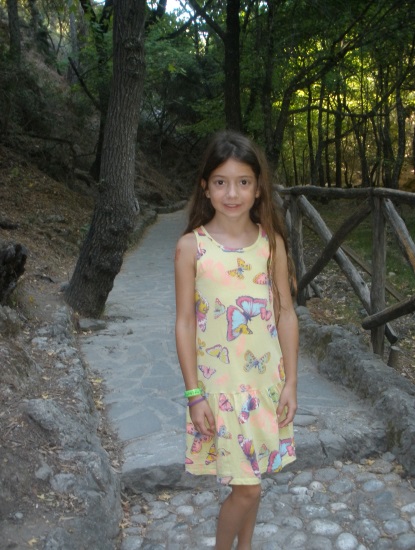 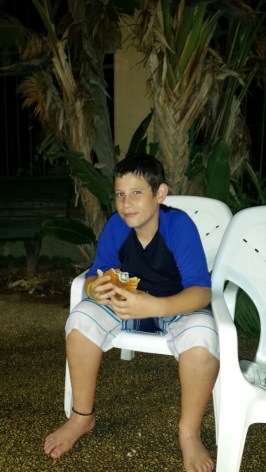 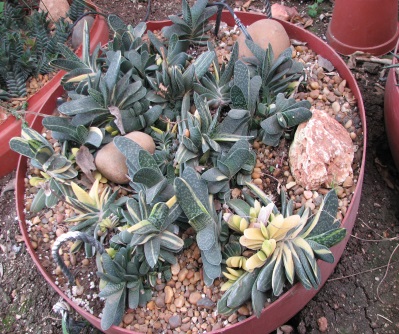 